Quick Guide to Installing and Setting Up MySQL Workbench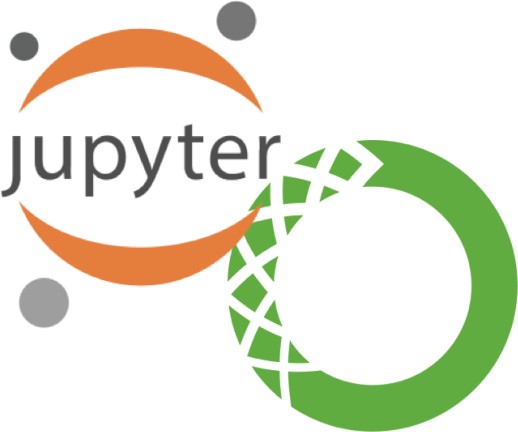 Pre-Installation InformationWhat is Python?Python is an interpreted, high-level, general-purpose programming language.Python supports the use of modules and packages, which means that programs can be designed in a modular style and code can be reused across a variety of projects. Once you've developed a module or package you need, it can be scaled for use in other projects, and it's easy to import or export these modules.What is Jupyter Notebook?The Jupyter Notebook is an open-source web application that allows you to create and share documents that contain live code, equations, visualizations and narrative text.Jupyter Notebooks are a powerful way to write and iterate on your Python code for data analysis. Rather than writing and re-writing an entire program, you can write lines of code and run them one at a time.What is Anaconda?Anaconda is a free and open-source distribution of the Python and R programming languages for scientific computing, that aims to simplify package management and deployment.Part I. Installing and Setting Up MySQL WorkbenchWindows Users:Go to this link to download Anaconda: https://www.anaconda.com/distribution/, press on“Download” and double click the exe file.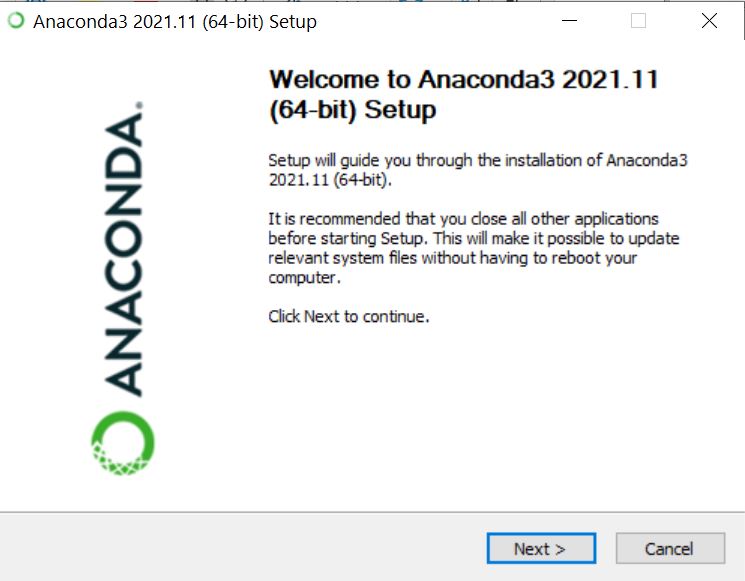 Click “I Agree” to continueChoose “Just Me (recommended)” so that the software will only be installed for your account on the computer only. Click “Next” to continue.The installation will ask for a Destination Folder to install the software. Keep the default valueand click “Next”In the Advanced Options, keep all the options as default, then press “Install”Depending on your computer, this process could take up to 5 minutes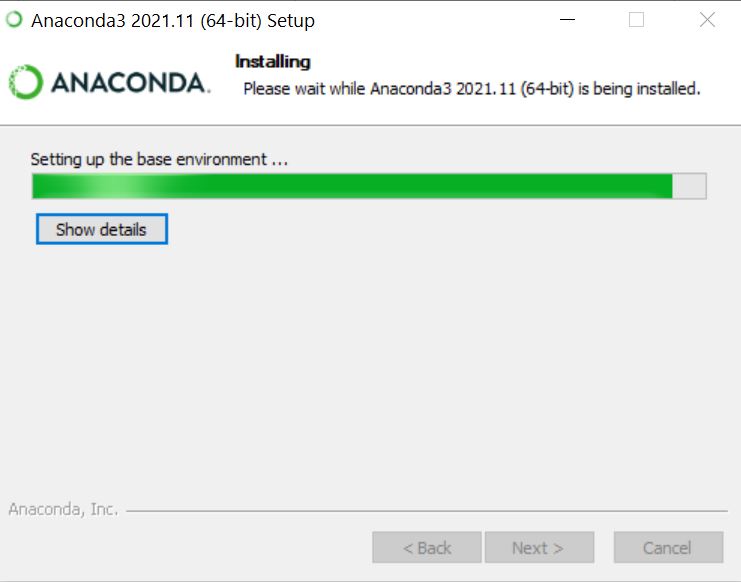 Open Anaconda and click ‘launch’ under Jupyter notebook.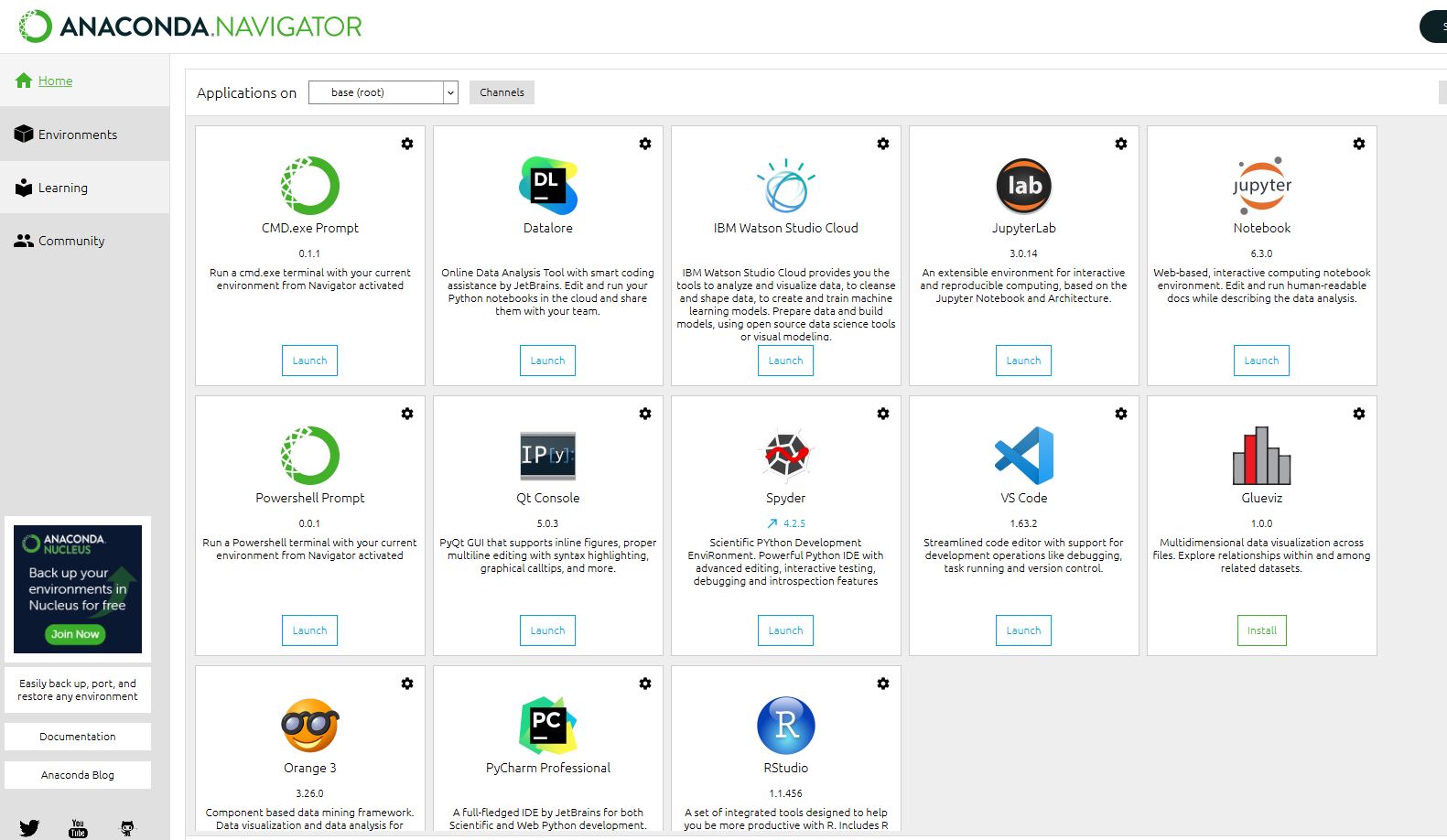 If your default internet browser does not turn on by itself, directly search for Jupyter Notebook and run the programOr else, if everything is working well, you will see something like this, meaning that Anaconda is successfully installed, as well as your Jupyter Notebook!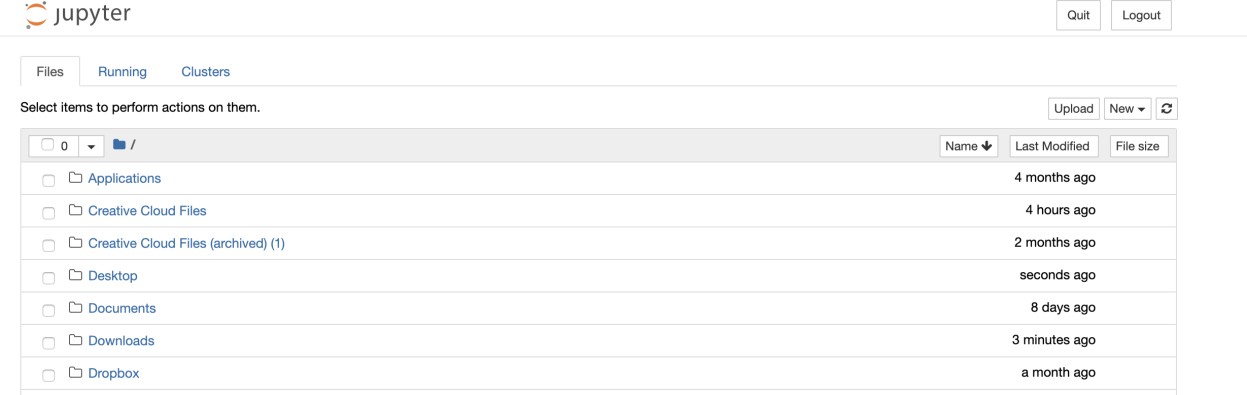 